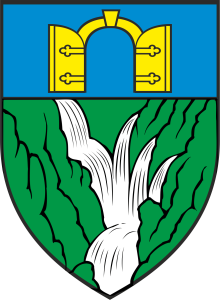 AKTI NAČELNIKANa temelju dlanka 64. stavak 3. Zakona o zaštiti okoliša (Narodne novine, br. 80/13, 153/13 i 78/15,12/18 i 118/18 te članka 31. Uredbe o strateškoj procjeni utjecaja strategije, plana i programa na okoliš (Narodne novine, br. 3/17), te nakon provedenog postupka Ocjene o potrebi strateške procjene utjecaja na okoliš, Načelnik Općine Zadvarje dana 16.06.2020 godine donosiODLUKU KOJOM SE UTVRĐUJE DA NIJE POTREBNO PROVESTI STRATEŠKU PROCJENU UTJECAJA NA OKOLIŠ ZA  IZMJENE I DOPUNE  URBANISTIČKOG PLANA UREĐENJA NASELJA ZADVARJE (sa gospodarskom zonom)I.Na temelju mišljenja o potrebi provedbe postupka ocjene o potrebi  strateške procjene utjecaja na okoliš za Izmjenu i dopunu Urbanističkog plana uređenja naselja Zadvarje (sa gospodarskom zonom) kojeg je dao Upravni odjel za zaštitu okoliša,komunalne poslove,infrastrukturu i investicije  Splitsko dalmatinske  županije (Klasa:351-02/20-04/0017; Urbroj:2181/1-10/07-20-0002 od 20.03.2020.) Načelnik Općine Zadvarje  donio je 24.03.2020.g. Odluku o započinjanju postupka ocjene o potrebi Strateške procjene utjecaja na okoliš Izmjena i dopuna  Urbanističkog plana uređenja naselja  Zadvarje (sa gospodarskom zonom)(KLASA:350-01/20-01/07 URBROJ: 2155/04-20-02-1 od 24.03.202) prema kojoj je proveden postupak Ocjene o potrebi strateške procjene utjecaja na okoliš za  Izmjene i dopune Urbanističkog plana uređenja naselja Zadvarje (sa gospodarskom zonom)Za predmetni ID UPU-a ,u okviru postupka Ocjene o potrebi strateške procjene,proveden je postupak Prethodne  ocjene prihvatljivosti za ekološku mrežu,u kojem je Upravni odjel  za zaštitu okoliša,komunalne poslove,infrastrukturu i investicije  Splitsko dalmatinske  županije ( dana 08.06.2020 donio Obvezujeće mišljenje KLASA:351-04/20-01/0013 ,urbroj:2181/1-10/06-20-0004 da su ID UPU-a naselja Zadvarje (sa gospodarskom zonom) prihvatljive za Ekološku mrežu i za iste nije potrebno provesti postupak Glavne ocjene“U postupku Ocjene o potrebi strateške procjene utjecaja na okoliš utvrđeno je da predmetne Izmjene i dopune Urbanističkog plana naselja Zadvarje (sa gospodarskom zonom)  vjerojatno neće imati značajan utjecaj na okoliš na osnovu čega se utvrđuje da nije potrebno provesti stratešku procjenu utjecaja na okoliš.II.Razlozi za  Izmjene i dopune Urbanističkog plana naselja Zadvarje (sa gospodarskom zonom) su slijedeći:Izmjena prostornih cjelina (iz M1 u S) i prometnica u novoj stambenoj zoni;Preimenovanje „robno stočni sajam“ u poslovnoj namjeni K u „robno-stočnu tržnicu“, te proširiti zonu na sjeverozapad uz mogućnosti gradnje „boćališta“ i dječjeg igrališta“. Izmjena na prometnice na ulazu u benzinsku postaju i definiranje površine benzinske postaje ;Izmijeniti rješenja odvodnje u novoj stambenoj zone.Korigirati uvjete uređenja po pitanju udaljenosti kada je postojeća građevina susjeda na međi.III.U cilju utvrđivanja vjerojatno značajnog utjecaja na okoliš, općinski načelnik Općine Zadvarje zatražio je mišljenja tijela i/ili osoba određenih posebnim propisima navedenih u Prilogu ove Odluke.U tablici koja slijedi navedena su sva mišljenja koja su zaprimljena.IV.U tablici iz prethodne točke vidljivo je da je velika većina javnopravnih tijela, uključujući i Splitsko dalmatinsku županiju Upravni odjel za zaštitu okoliša,komunalne poslove,infrastrukturu i investicije  , dalo je OBVEZUJUĆE  mišljenje da nije potrebno provesti postupak strateške procjene utjecaja na okoliš Izmjena i dopuna  Urbanističkog plana naselja Zadvarje (sa gospodarskom zonom) Izmjenama i dopunama  ne planiraju se nikakvi zahvati za koje se provodi postupak procjene utjecaja na okoliš sukladno Uredbi o procjeni utjecaja zahvata na okoliš (Narodne novine, br. 61/14),već se planira slijedeće.Izmjenama i dopunama Urbanističkog plana naselja Zadvarje (sa gospodarskom zonom) predviđeno je Izmjena prostornih cjelina (iz M1 u S) i prometnica u novoj stambenoj zoni;Preimenovanje „robno stočni sajam“ u poslovnoj namjeni K u „robno-stočnu tržnicu“, te proširiti zonu na sjeverozapad uz mogućnosti gradnje „boćališta“ i dječjeg igrališta“. Izmjena na prometnice na ulazu u benzinsku postaju i definiranje površine benzinske postaje ;Izmijeniti rješenja odvodnje u novoj stambenoj zone.Korigirati uvjete uređenja po pitanju udaljenosti kada je postojeća građevina susjeda na međi.Na osnovu svega gore navedenoga, utvrduje se da nije potrebno provesti stratešku procjenu utjecaja na okoliš za Izmjene i dopune Urbanističkog plana naselja Zadvarje (sa gospodarskom zonom)V.Općina Zadvarje dužna je o ovoj odluci obavijestiti  javnost, sukladno odredbama Zakona o zaštiti okoliša (Narodne novine, br. 80/13, 153/13 i 78/15) i odredbama Uredbe o informiranju i sudjelovanju javnosti i zainteresirane javnosti u pitanjima zaštite okoliša(Narodne novine, br. 64/08), kojima se uređuje informiranje javnosti i zainteresirane javnosti u pitanjima zaštite okoliša.VI.Ova Odluka stupa na snagu danom donošenja, a objavit će se na službenoj WEB stranice Općine Zadvarje KLASA:350-01/20-01/17					Načelnik:								Ivan Krželj mag.ing.el.URBROJ:2155/04-04-02-1Zadvarje,02.07.2020SADRŽAJ :AKTI  :  Odluka načelnikaJAVNOPRAVNO TIJELOKLASA/URBROJ/DATUMMIŠLJENJEMinistarstvo obrane RHUprava za materijalne reusrse Sektor za vojnu infrastrukturu KLASA:351-01/20-01/03 URBROJ:512 M3-020103-20-17 od 02.travnja 2020Nema posebnih uvjeta vezanih za potrebe provođenja strateške procjene utjecaja na okolišMINISTARSTVO UNUTARNJIH POSLOVARavnateljstvo civilne zaštite Služba inspekcijskih poslovaKLASA:214-02/20-11 /106URBROJ:511-01-368/1-20-2- OD 03-travnja 2020Nije potrebno provoditi stratešku procjenu utjecaja na okolišMINISTARSTVO ZAŠTITE OKOLIŠA I ENERGETIKE RHKLASA:351-03/20-01/464URBROJ:517-03-1-1-20-2 od  01.travnja 2020Oglasilo se nenadležnimHRVATSKE VODEVodnogospodarski odjel za slivove Južnog JadranaKlasa:351-03/20-01/0000139Urbroj:374-24-1-20-2 od  07.04.2020Nije potrebno provoditi stratešku procjenu utjecaja na okolišHRVATSKE ŠUMEKLASA:ST-06-08-/5059URBROJ:15-00-06/03-20-06Od  24.travnja 2020Nije potrebno provoditi stratešku procjenu utjecaja na okolišMINISTARSTVO KULTURE Uprava za zaštitu kulturne baštine Konzervatorski odjel u SplituUpravni odjel za zaštitu okoliša ,komunalne poslove, infrastrukturu i investicije Splitsko dalmatinske županijeKLASA:612-08/10-10/0435URBROJ:532-04-02-15/15-20-6 od 11.05.2020KLASA:351-04/20-01/0013URBROJ:2181/1-10/06-20-0004 Od  08.06.2020Nije potrebno provoditi stratešku procjenu utjecaja na okolišOBVEZUJUĆE MIŠLJENJE DA NIJE POTREBNO PROVESTI POSTUPAK GLAVNE OCJENE za ekološku mrežu RH